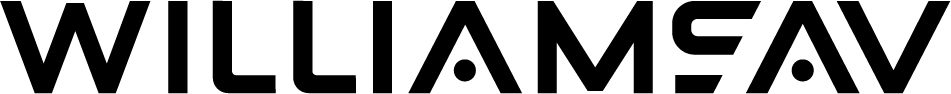 Master Format SpecificationsGuide SpecificationWi-Fi Hearing Assistance SystemSECTION 27 41 16.xxRADIO COMMUNICATION SYSTEM & EQUIPMENT WI-FI HEARING ASSISTANCE SYSTEMThis document is intended to aid the specifier in developing a specification section for a Williams Sound Wi-Fi Listening System for use in churches, schools, auditoriums, conference rooms, and theaters.Edit this master specification to suit your project requirements. Modify or add items as necessary. Delete items, which are not applicable.  Words and sentences within brackets [        ] reflect a choice to be made regarding inclusion or exclusion of a particular item or statement.This guide specification is based on the Construction Specifications Institute (CSI), Section Format standards. References to section names and numbers are based on MasterFormat 2004.For specification questions, assistance with systems integration and specific product options contact:Williams AV LLC 10300 Valley View RdEden Prairie, MN 55344Ph: 800-328-6190 / 952-943-2252FAX: 952-943-2174www.williamsav.comWilliams AV reserves the right to modify these guide specifications at any time. Updates to this guide specification will be posted as they occur. Williams AV makes no expressed or implied warranties regarding content, errors, or omissions in the information presented.  Specifications modified or rewritten in excess of supplier’s standard processes, products, and procedures may void warranties and related remedies. Contact the office above regarding modifications and addition of new text.SPECIFICATIONsPART 1 GENERALSUMMARYSection Includes:  Equipment for transmitting sound signals for the hard of hearing, using Wi-Fi signal technology.System integration and performance depends on existing IT system architecture, access points used, wi-fi environment, and user end devices.Users bring their own wi-fi-enabled devices to listen to the system; i.e. phone, tablet, etc. with earphones/headphones.Some devices also allow for FM broadcasts; however, use of FM technology is not required.SUBMITTALSGeneral: Submit in accordance with Section 01330.Product Data:  For each specific piece of equipment.Shop Drawings: Detail equipment assemblies and indicate dimensions, weights, required clearances, method of field assembly, components, and location of each field connection.Closeout Submittals:  Submit following in accordance with Section 01780.Operation and Maintenance Data:  For equipment.QUALITY ASSURANCEInstaller Qualifications:  Experienced installer must have some IT experience and is an authorized representative of the equipment manufacturer for both installation and maintenance of equipment required for this Section.Electrical Components, Devices, and Accessories:  Listed and labeled as defined in NFPA 70, Article 100, by testing agency acceptable to authorities having jurisdiction.Comply with NFPA 70.Comply with UL 50.WARRANTYWarrant products in system to be free of defects in operation for 2 years, including parts and labor. Warranty for cords, external power supplies and accessories is 90 days.PART 2 PRODUCTSMANUFACTURERSAcceptable Manufacturers:Williams AV, Eden Prairie, MN.ACCEPTABLE PRODUCTSServers (Transmitters):WF T5WF T5 DWF T8WF T8 DFM T55FM T55 DWi-Fi ReceiverCOMPONENT PERFORMANCE CRITERIAWi-Fi Assistive Listening System (WF T5):Size: 8.45" W x 8.25" D x 1.72"H (21.5 cm x 21 cm x 4.4 cm).  Weight: 3.0 lbs (1.36 kg).  Color: Black/Silver with silver legends on the front, white legends on the back.Environment: Storage: 32° F to 104° F (0° C to 40° C); Operating-4° F to +158° F (-20° C to 70° C) Network requirements: Wireless network must be available. Stronger networks can support more users than weaker networks.Mobile device requirements: Apple iOS 9.1 or newer; Android 6.0 or newer; Blackberry and windows not supportedAudio inputs: (1x) Combination 3-pin XLR, 1/4" (TRS) jack for Mic or Line Level Analog Audio, Balanced or Unbalanced Line Level, or balanced or unbalanced microphone with Selectable Phantom PowerEthernet jacks: RJ-45 on back of unit supports CAT 5e cable lengths up to 328 feet (100 meters); 10/100 Base-T IEEE 802.3 compliant, unique MAC addressHeadphone Output: 1/4" TRS stereo jack, mono signal, 15.7 mW, maximum in 33 Ω (level adjustable in menu 0 to -40 dB in 2 dB steps)Power Supply: Desktop Style Transformer (TFP 062); Input: 100-240 VAC, 50/60 Hz. IEC Line Cord; Output: 24 VDC, 750 mA, 18W. 2.5mm ID center positive barrel connectorUser control interface: Front panel buttons or hosted web interfaceWarranty: 2-year part and laborApprovals: FCC, RoHS3, WEEE, Industry Canada, CE, PSE, RCM, CB SchemeWi-Fi Assistive Listening System with Dante 
(WF T5 D):Size: 8.45" W x 8.25" D x 1.72"H (21.5 cm x 21 cm x 4.4 cm).  Weight: 3.0 lbs (1.36 kg).  Color: Black/Silver with silver legends on the front, white legends on the back.Environment: Storage: 32° F to 104° F (0° C to 40° C); Operating-4° F to +158° F (-20° C to 70° C) Network requirements: Wireless network must be available. Stronger networks can support more users than weaker networks.Mobile device requirements: Apple iOS 9.1 or newer; Android 6.0 or newer; Blackberry and windows not supportedAudio inputs: (1x) Combination 3-pin XLR, 1/4" (TRS) jack for Mic or Line Level Analog Audio, Balanced or Unbalanced Line Level, or balanced or unbalanced microphone with Selectable Phantom PowerEthernet jacks: RJ-45 on back of unit supports CAT 5e cable lengths up to 328 feet (100 meters); 10/100 Base-T IEEE 802.3 compliant, unique MAC address.Headphone Output: 1/4" TRS stereo jack, mono signal, 15.7 mW, maximum in 33 Ω (level adjustable in menu 0 to -40 dB in 2 dB steps)Power Supply: Desktop Style Transformer (TFP 062); Input: 100-240 VAC, 50/60 Hz. IEC Line Cord; Output: 24 VDC, 750 mA, 18W. 2.5mm ID center positive barrel connectorUser control interface: Front panel buttons or hosted web interfaceDante Audio Input: RJ-45 on back of unit supports Cat5e cable lengths up to 328 ft (100 m).  10/100 Base-T IEEE 802.3 compliant, unique MAC address, Cat5e shielded cable must be used to meet FCC requirements.Warranty: 2-year part and laborApprovals: FCC, RoHS3, WEEE, Industry Canada, CE, PSE, RCM, CB SchemeWi-Fi Multichannel Assistive Listening System
(WF T8):Size: 8.45" W x 8.25" D x 1.72"H (21.5 cm x 21 cm x 4.4 cm).  Weight: 3.0 lbs (1.36 kg).  Color: Black/Silver with silver legends on the front, white legends on the back.Environment: Storage: 32° F to 104° F (0° C to 40° C); Operating-4° F to +158° F (-20° C to 70° C) Network requirements: Wireless network must be available. Stronger networks can support more users than weaker networks.Mobile device requirements: Apple iOS 9.1 or newer; Android 6.0 or newer; Blackberry and windows not supportedAudio inputs: (1x) Combination 3-pin XLR, 1/4" (TRS) jack for Mic or Line Level Analog Audio, Balanced or Unbalanced Line Level, or balanced or unbalanced microphone with Selectable Phantom PowerEthernet jacks: RJ-45 on back of unit supports CAT 5e cable lengths up to 328 feet (100 meters); 10/100 Base-T IEEE 802.3 compliant, unique MAC addressHeadphone Output: 1/4" TRS stereo jack, mono signal, 15.7 mW, maximum in 33 Ω (level adjustable in menu 0 to -40 dB in 2 dB steps)Power Supply: Desktop Style Transformer (TFP 062); Input: 100-240 VAC, 50/60 Hz. IEC Line Cord; Output: 24 VDC, 750 mA, 18W. 2.5mm ID center positive barrel connectorUser control interface: Front panel buttons or hosted web interfaceWarranty: 2-year part and laborApprovals: FCC, RoHS3, WEEE, Industry Canada, CE, PSE, RCM, CB SchemeWi-Fi Multichannel Assistive Listening System with Dante (WF T8 D):Size: 8.45" W x 8.25" D x 1.72"H (21.5 cm x 21 cm x 4.4 cm).  Weight: 3.0 lbs (1.36 kg).  Color: Black/Silver with silver legends on the front, white legends on the back.Environment: Storage: 32° F to 104° F (0° C to 40° C); Operating-4° F to +158° F (-20° C to 70° C) Network requirements: Wireless network must be available. Stronger networks can support more users than weaker networks.Mobile device requirements: Apple iOS 9.1 or newer; Android 6.0 or newer; Blackberry and windows not supportedAudio inputs: (1x) Combination 3-pin XLR, 1/4" (TRS) jack for Mic or Line Level Analog Audio, Balanced or Unbalanced Line Level, or balanced or unbalanced microphone with Selectable Phantom PowerEthernet jacks: RJ-45 on back of unit supports CAT 5e cable lengths up to 328 feet (100 meters); 10/100 Base-T IEEE 802.3 compliant, unique MAC addressHeadphone Output: 1/4" TRS stereo jack, mono signal, 15.7 mW, maximum in 33 Ω (level adjustable in menu 0 to -40 dB in 2 dB steps)Power Supply: Desktop Style Transformer (TFP 062); Input: 100-240 VAC, 50/60 Hz. IEC Line Cord; Output: 24 VDC, 750 mA, 18W. 2.5mm ID center positive barrel connectorUser control interface: Front panel buttons or hosted web interfaceDante Audio Input: RJ-45 on back of unit supports Cat5e cable lengths up to 328 ft (100 m).  10/100 Base-T IEEE 802.3 compliant, unique MAC address, Cat5e shielded cable must be used to meet FCC requirements.Warranty: 2-year part and laborApprovals: FCC, RoHS3, WEEE, Industry Canada, CE, PSE, RCM, CB SchemeWi-Fi and FM Assistive Listening System  (FM T55):Size: 8.45" W x 8.25" D x 1.72"H (21.5 cm x 21 cm x 4.4 cm).  Weight: 3.0 lbs (1.36 kg).  Color: Black/Silver with silver legends on the front, white legends on the back.Environment: Storage: 32° F to 104° F (0° C to 40° C); Operating-4° F to +158° F (-20° C to 70° C) Network requirements: Wireless network must be available. Stronger networks can support more users than weaker networks.Mobile device requirements if using Wi-Fi: Apple iOS 9.1 or newer; Android 6.0 or newer; Blackberry and windows not supported Audio inputs: (1x) Combination 3-pin XLR, 1/4" (TRS) jack for Mic or Line Level Analog Audio, Balanced or Unbalanced Line Level, or balanced or unbalanced microphone with Selectable Phantom PowerEthernet jacks: RJ-45 on back of unit supports CAT 5e cable lengths up to 328 feet (100 meters); 10/100 Base-T IEEE 802.3 compliant, unique MAC addressHeadphone Output: 1/4" TRS stereo jack, mono signal, 14.85 mW at +9dB, maximum in 33 Ω (level adjustable in menu 0 to -40 dB in 2 dB steps)Power Supply: Desktop Style Transformer (TFP 062); Input: 100-240 VAC, 50/60 Hz. IEC Line Cord; Output: 24 VDC, 750 mA, 18W. 2.5mm ID center positive barrel connectorUser control interface: Front panel buttons or hosted web interfaceWarranty: 2-year part and laborApprovals: FCC, RoHS3, WEEE, Industry Canada, CE, PSE, RCM, CB SchemeThe above applies only for Wi-Fi broadcasting. The FM T55 can broadcast over both Wi-Fi and FM. For additional FM broadcasting information, see the FM Masterformat Specification.Wi-Fi and FM Assistive Listening System with Dante 
(FM T55 D):Size: 8.45" W x 8.25" D x 1.72"H (21.5 cm x 21 cm x 4.4 cm).  Weight: 3.0 lbs (1.36 kg).  Color: Black/Silver with silver legends on the front, white legends on the back.Environment: Storage: 32° F to 104° F (0° C to 40° C); Operating-4° F to +158° F (-20° C to 70° C) Network requirements: Wireless network must be available. Stronger networks can support more users than weaker networks.Mobile device requirements if using Wi-Fi: Apple iOS 9.1 or newer; Android 6.0 or newer; Blackberry and windows not supported Audio inputs: (1x) Combination 3-pin XLR, 1/4" (TRS) jack for Mic or Line Level Analog Audio, Balanced or Unbalanced Line Level, or balanced or unbalanced microphone with Selectable Phantom PowerEthernet jacks: RJ-45 on back of unit supports CAT 5e cable lengths up to 328 feet (100 meters); 10/100 Base-T IEEE 802.3 compliant, unique MAC addressHeadphone Output: 1/4" TRS stereo jack, mono signal, 14.85 mW at +9dB, maximum in 33 Ω (level adjustable in menu 0 to -40 dB in 2 dB steps)Power Supply: Desktop Style Transformer (TFP 062); Input: 100-240 VAC, 50/60 Hz. IEC Line Cord; Output: 24 VDC, 750 mA, 18W. 2.5mm ID center positive barrel connectorUser control interface: Front panel buttons or hosted web interfaceDante Audio Input: RJ-45 on back of unit supports Cat5e cable lengths up to 328 ft (100 m).  10/100 Base-T IEEE 802.3 compliant, unique MAC address, Cat5e shielded cable must be used to meet FCC requirements.Warranty: 2-year part and laborApprovals: FCC, RoHS3, WEEE, Industry Canada, CE, PSE, RCM, CB SchemeThe above applies only for Wi-Fi broadcasting. The FM T55 D can broadcast over both Wi-Fi and FM. For additional FM broadcasting information, see the FM Masterformat Specification.B1. Wi-Fi ReceiverSize: 	1.89” W x 0.5” D x 4.46”H (48 cm x 12.7 cm x 113.3 cm)Display: 2.0” (5 cm) full color OLED TouchscreenReceiver Jack: 3.5mm standard mono jackBattery Life: 6 hoursCharge Time: About an hourApprovals: FCC, RoHS3, WEEE, Industry Canada, CE, RCM, TelecWarranty: 2-year part and laborPART 3 EXECUTIONINSTALLATIONA. Install equipment to comply with manufacturer’s recommendations.B. Wiring within Enclosures:  Bundle, lace, and train conductors to terminal points with typical service loops, no excess. Use lacing bars in cabinets.3.2 GROUNDINGA. Ground cable shields and equipment to eliminate shock hazard and to minimize ground loops, common-mode returns, noise pickup, cross talk, and other impairments.3.3 FIELD QUALITY CONTROLA. Operational Test:  Perform tests that confirm proper operation of system and proper coverage in area where equipment will be used.  System must meet IEC 60118-4 standard.3.4 DEMONSTRATIONA. Demonstration and Instruction of Owner’s Personnel:  Provide in accordance with Section 01800. Engage factory-authorized service representative to train Owner’s maintenance personnel to adjust, operate, and maintain equipment as specified.END OF SECTION 10300 Valley View Rd,  Eden Prairie, MN 55344  Ph: 800-328-6190 / 952-943-2252  FAX: 952-943-2174  Email: info@williamsav.com                          